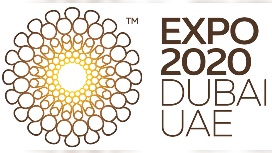 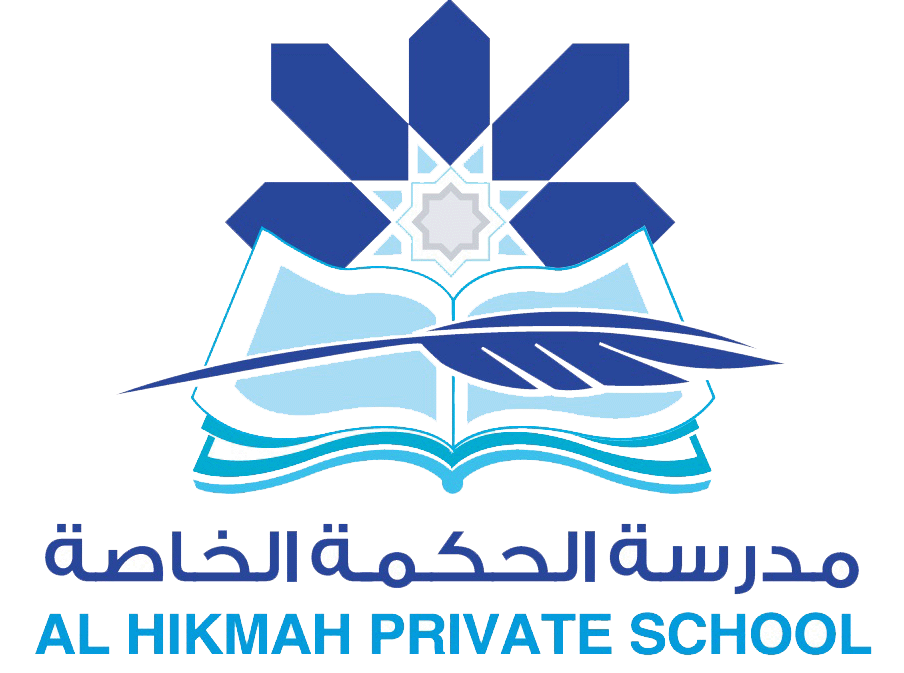                         نشاط كتابي (2)                    الصف الثاني عشر متقدم 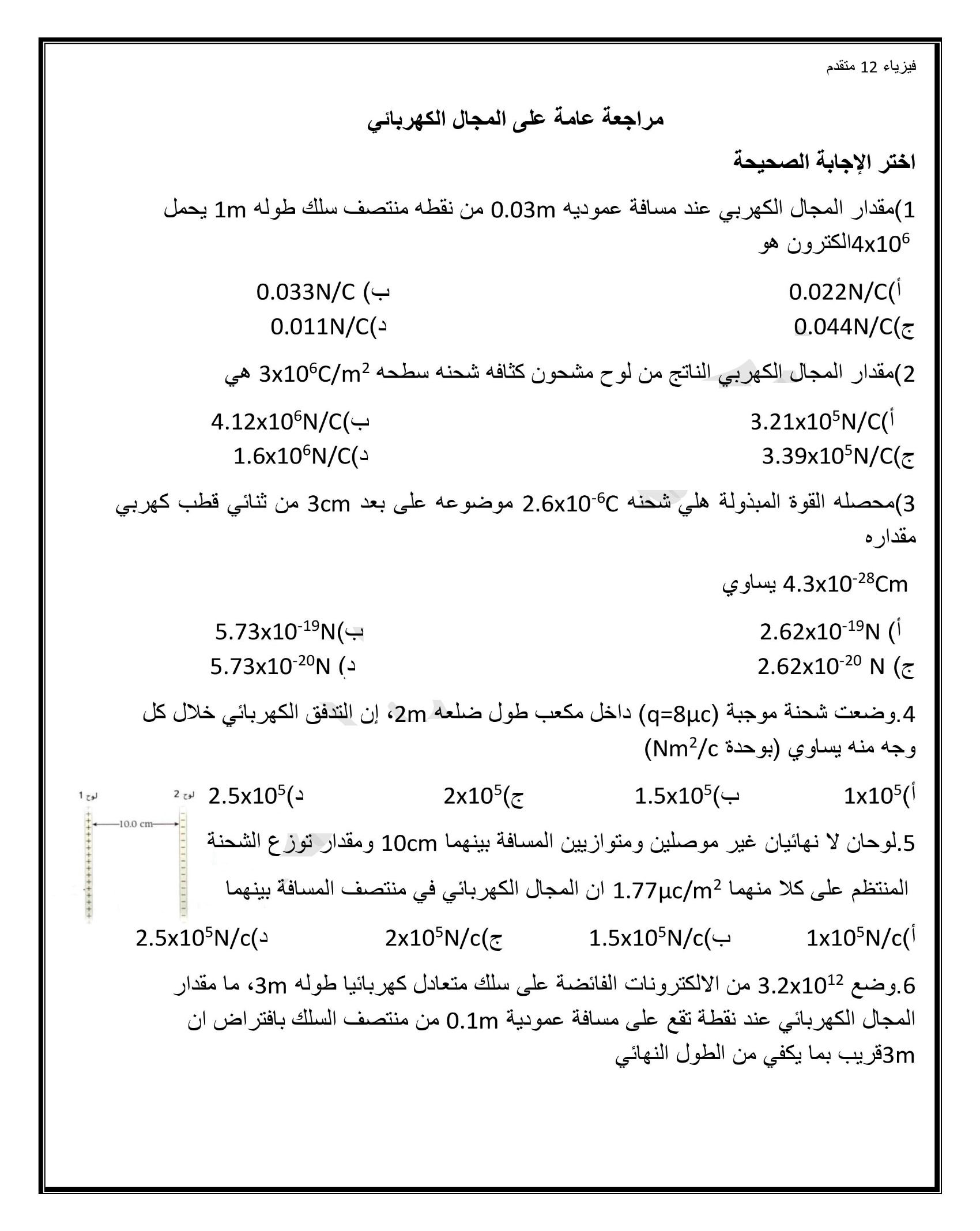 